INDICAÇÃO Nº 02883/2013Indica à CPFL a troca do poste de madeira localizado na Rua Mombuca em frente ao nº 717 no bairro Jd. Laranjeiras.Excelentíssimo Senhor Prefeito Municipal, Nos termos do Art. 108 do Regimento Interno desta Casa de Leis, dirijo-me a Vossa Excelência para sugerir que, por intermédio do Setor competente, seja realizada a troca do poste de madeira localizado na Rua Mombuca em frente ao nº 717 no bairro Jd. Laranjeiras. Justificativa:Conforme relatos dos moradores locais, a referida via pública possui um poste de madeira que causa risco para todas as casas próximas, pois o mesmo esta danificado eles procuraram este vereador cobrando providências referente a troca deste  poste no endereço citado.  Plenário “Dr. Tancredo Neves”, em 03 de maio de 2.013.ALEX ‘BACKER’-Vereador--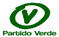 